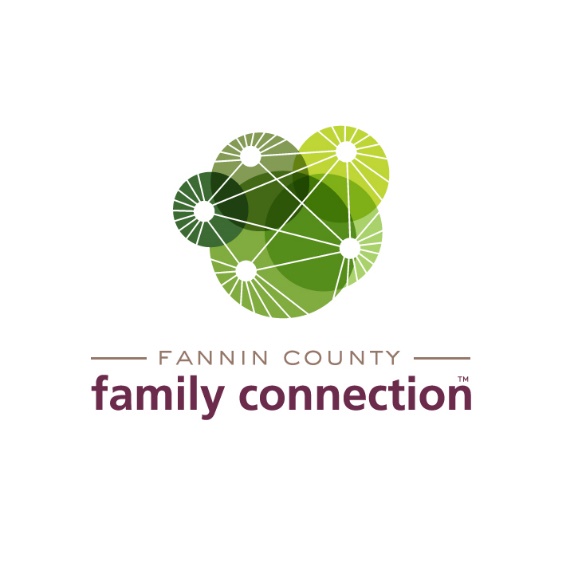 AGENDA – Collaborative MeetingFriday, September 9, 202211:30 AM	Welcome to the George Link, Jr. Community RoomThis meeting will be held in person and virtually via Zoom.  Zoom will begin at approximately 12:20pm after the “Let’s Meet” activity.11:35 AM	Lunch & Networking Time11:55 AM	Call to Order; Minutes - August 12, 2022Noon	Let’s Meet!  - Kristy Lindstrom, Facilitator12:25 PM	Kiwanis Club of Blue Ridge – How Your Support of Kiwanis Supports the Community & Upcoming Events	12:45 PM	Downtown Business Association – Cesar Martinez, Holiday Events Downtown & How Your Organization Can Participate  1:00 PM	Community Calendar  1:10 PM	AdjournNo October Collaborative Meeting.  Please attend the Community Service Conference on Wednesday, October 5.Mark Your Calendar!  Wednesday, October 5 - 7AM for vendor set-up; Program begins at 9AMKiwanis Fairgrounds, 124 Jones Street, Blue RidgeResilience in an Uncertain WorldStrong Leaders. Strong Organizations. Strong CommunitiesThe Community Service Conference is back!  You may register to attend or to be a vendor in the community showcase of agencies and organizations.  Here are the links: Organization Registration:  https://www.eventbrite.com/e/400093890597Attendee Registration:  https://www.eventbrite.com/e/400142104807